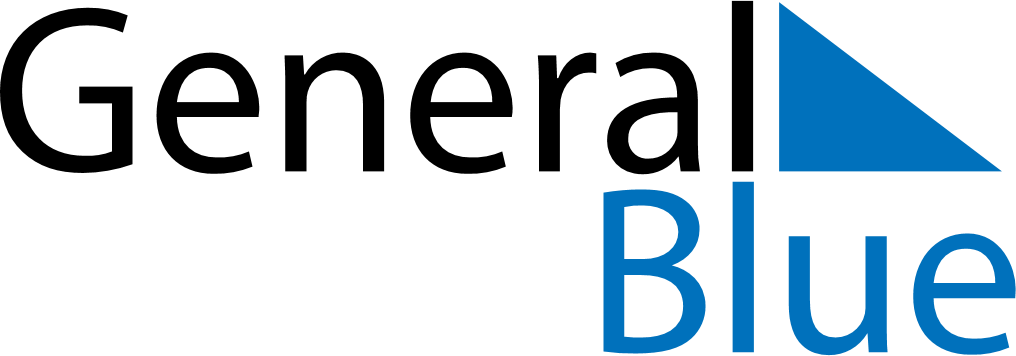 May 2024May 2024May 2024May 2024May 2024May 2024Satalice, Prague, CzechiaSatalice, Prague, CzechiaSatalice, Prague, CzechiaSatalice, Prague, CzechiaSatalice, Prague, CzechiaSatalice, Prague, CzechiaSunday Monday Tuesday Wednesday Thursday Friday Saturday 1 2 3 4 Sunrise: 5:37 AM Sunset: 8:20 PM Daylight: 14 hours and 42 minutes. Sunrise: 5:35 AM Sunset: 8:21 PM Daylight: 14 hours and 46 minutes. Sunrise: 5:33 AM Sunset: 8:23 PM Daylight: 14 hours and 49 minutes. Sunrise: 5:32 AM Sunset: 8:24 PM Daylight: 14 hours and 52 minutes. 5 6 7 8 9 10 11 Sunrise: 5:30 AM Sunset: 8:26 PM Daylight: 14 hours and 55 minutes. Sunrise: 5:28 AM Sunset: 8:27 PM Daylight: 14 hours and 59 minutes. Sunrise: 5:27 AM Sunset: 8:29 PM Daylight: 15 hours and 2 minutes. Sunrise: 5:25 AM Sunset: 8:30 PM Daylight: 15 hours and 5 minutes. Sunrise: 5:23 AM Sunset: 8:32 PM Daylight: 15 hours and 8 minutes. Sunrise: 5:22 AM Sunset: 8:33 PM Daylight: 15 hours and 11 minutes. Sunrise: 5:20 AM Sunset: 8:35 PM Daylight: 15 hours and 14 minutes. 12 13 14 15 16 17 18 Sunrise: 5:19 AM Sunset: 8:36 PM Daylight: 15 hours and 17 minutes. Sunrise: 5:17 AM Sunset: 8:38 PM Daylight: 15 hours and 20 minutes. Sunrise: 5:16 AM Sunset: 8:39 PM Daylight: 15 hours and 23 minutes. Sunrise: 5:15 AM Sunset: 8:41 PM Daylight: 15 hours and 26 minutes. Sunrise: 5:13 AM Sunset: 8:42 PM Daylight: 15 hours and 28 minutes. Sunrise: 5:12 AM Sunset: 8:43 PM Daylight: 15 hours and 31 minutes. Sunrise: 5:11 AM Sunset: 8:45 PM Daylight: 15 hours and 34 minutes. 19 20 21 22 23 24 25 Sunrise: 5:09 AM Sunset: 8:46 PM Daylight: 15 hours and 36 minutes. Sunrise: 5:08 AM Sunset: 8:48 PM Daylight: 15 hours and 39 minutes. Sunrise: 5:07 AM Sunset: 8:49 PM Daylight: 15 hours and 41 minutes. Sunrise: 5:06 AM Sunset: 8:50 PM Daylight: 15 hours and 44 minutes. Sunrise: 5:05 AM Sunset: 8:51 PM Daylight: 15 hours and 46 minutes. Sunrise: 5:03 AM Sunset: 8:53 PM Daylight: 15 hours and 49 minutes. Sunrise: 5:02 AM Sunset: 8:54 PM Daylight: 15 hours and 51 minutes. 26 27 28 29 30 31 Sunrise: 5:01 AM Sunset: 8:55 PM Daylight: 15 hours and 53 minutes. Sunrise: 5:00 AM Sunset: 8:56 PM Daylight: 15 hours and 55 minutes. Sunrise: 5:00 AM Sunset: 8:57 PM Daylight: 15 hours and 57 minutes. Sunrise: 4:59 AM Sunset: 8:59 PM Daylight: 15 hours and 59 minutes. Sunrise: 4:58 AM Sunset: 9:00 PM Daylight: 16 hours and 1 minute. Sunrise: 4:57 AM Sunset: 9:01 PM Daylight: 16 hours and 3 minutes. 